Краткие итоги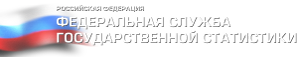 1августа 2023 годаО размерах площади посева сельскохозяйственныхкультур под урожай 2023 годаПо данным заключительных  отчетов «Сведения об итогах сева под урожай 2023 года» посевы сельскохозяйственных культур во всех сельскохозяйственных предприятиях (включая крестьянские (фермерские) хозяйства и индивидуальных предпринимателей) составили 39076 гектаров. Зерновые и зернобобовые культуры (включая кукурузу на зерно) посеяны на площади 17073 гектара. Посевы пшеницы  озимой составили 8754 гектара, яровой 3017 гектаров, кукурузы на зерно 3263 гектара. Посевы ячменя 1734 гектара. Из года в год увеличивается доля яровой пшеницы в общей площади посевов пшеницы. В этом году она составила 26%. Посевные площади технических культур составили 15525 гектаров. Посевы сахарной свёклы 4902 гектара, подсолнечника – 2796 гектаров, посевы сои 7759 гектаров.Площадь посева кормовых культур составила  6462 гектара, в том числе кукуруза на корм – 2795, однолетние травы – 772, многолетние травы посева прошлых лет – 2895 гектаров. В крестьянских (фермерских) хозяйствах и у индивидуальных предпринимателей вся посевная площадь составила 7581 гектар. Посевы  зерновых и зернобобовых культур составили 4030  гектаров, технических – 3226, кормовых культур – 308 гектаров.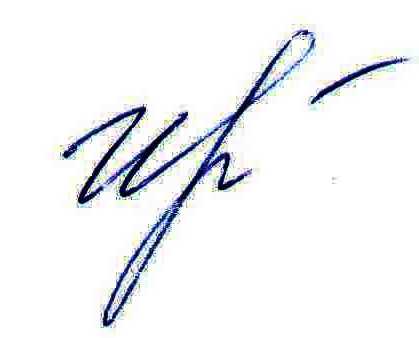 Руководитель подразделения Белгородстата в г. Грайворон        		               	                     С.В.ИльинаИсп. С.В.Ильина8 (47261) 4-64-88